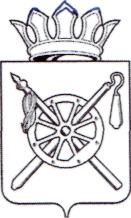 Российская  ФедерацияРостовская областьОктябрьский районМуниципальное образование «Алексеевское сельское поселение»Администрация  Алексеевского сельского поселенияПОСТАНОВЛЕНИЕ27.07.2018 г 		                         № 	62		            с.Алексеевка	В целях создания условий для рекреации, обустройства мест массового отдыха для населения, формирования современной городской среды, в соответствии со ст.14  Федерального закона от 06.10.2003 № 131-ФЗ «Об общих принципах организации местного самоуправления в Российской Федерации», руководствуясь Уставом муниципального образования «Алексеевское  сельское поселение», ПОСТАНОВЛЯЮ:	1. Провести с 3.08.2018 г. по 3.09.2018  г.общественные обсуждения дизайн-проекта: «Строительство сквера в х. Ильичевка Октябрьского района  Ростовской области", расположенного по адресу: Ростовская область, х. Ильичевка, ул. Заречная (вблизи МБОУ СОШ №43 х. Ильичевка)» включенного в муниципальную программу  «Формирование  современной городской среды  на территории муниципального образования «Алексеевское сельское поселение на 2018-2022 годы»	2. Утвердить состав общественной комиссии по вопросам  общественного обсуждения,  согласно приложению № 1 к настоящему постановлению.			3. Настоящее постановление и сообщение о проведении общественных обсуждений  опубликовать в газете «Сельский Вестник» и разместить на официальном сайте Администрации муниципального образования «Алексеевское сельское поселение».	4. Контроль по исполнению настоящего постановления оставляю за собой.И.о. Главы АдминистрацииАлексеевскогосельского поселения							          Ю.В. КашпорПриложение № 1к постановлению АдминистрацииАлексеевского сельского поселения от 1.08.2018 № 86СОСТАВобщественной комиссии по вопросам общественного обсуждения дизайн-проекта: «Строительство сквера в х. Ильичевка Октябрьского района  Ростовской области", расположенного по адресу: Ростовская область, х. Ильичевка, ул. Заречная (вблизи МБОУ СОШ №43 х. Ильичевка)», включенного в муниципальную программу  «Формирование  современной городской среды  на территории муниципального образования «Алексеевское сельское поселение на 2018-2022 годы»Ведущий специалист по правовой и кадровой работе                                                            Н.А. ХодееваО  проведении  общественных обсуждений дизайн-проекта общественной территории, включенного в муниципальную программу  «Формирование  современной городской среды  на территории муниципального образования «Алексеевское  сельское поселение на 2018-2022 годы»Председатель комиссииЛофиченко Николай ИвановичГлава Администрации Алексеевского сельского поселенияЗаместитель председателя комиссииКашпор Юрий ВасильевичЗаместитель главы Администрации Алексеевского сельского поселенияСекретарьКотьянова Анна ВладимировнаСпециалист 1 категории по земельным и имущественным отношениямЧлены межведомственной комиссии:Кашпор Раиса НиколаевнаДиректор МБОУ СОШ №43 (по согласованию)Крючков Руслан ПавловичДепутат Собрания депутатов Алексеевского  сельского поселения (по согласованию)Ефименко Евгений АлексеевичДепутат Собрания депутатов Алексеевского  сельского поселения (по согласованию)Байгубенов Владимир НуриевичДепутат Собрания депутатов Алексеевского  сельского поселения (по согласованию)Москвичев Игорь АнатольевичПредседатель ТОС х. Ильичевка Алексеевского  сельского поселения